	CONSEIL PERMANENT DE	OEA/Ser.G	L’ORGANISATION DES ÉTATS AMÉRICAINS	CP/CISC-1110/23		29 mars 2023COMMISSION SUR LA GESTION DES SOMMETS INTERAMÉRICAINS	Original: anglais	ET LA PARTICIPATION DE LA SOCIÉTÉ CIVILE	AUX ACTIVITÉS DE L’OEA PROJET D’ORDRE DU JOUR			Date:	mardi 4 avril 2023			Heure:	14 h 30 – 17 h 30			Lieu: 	salle Rubén Darío (8e étage du GSB, 1889 F St., N.W., 			Washington, D.C.) avec possibilité de participation virtuelleAdoption du projet d’ordre du jour (CP/CISC-1110/23)2.	Exposé d'Enrique Roig, conseiller principal du Sous-secrétaire à la sécurité civile, à la 	démocratie et aux droits de la personne, Département d'État des États-Unis, sur l'initiative 	« Voices/Voces : Protéger, défendre et promouvoir l'espace civique en Amérique centrale »-	Allocution de Pedro Vaca Villarreal, Rapporteur spécial pour la liberté d'expression de la Commission interaméricaine des droits de l'homme (CIDH) (confirmé)-	Allocution de Gustavo Amaya, membre du conseil d'administration du Réseau latino-américain et caribéen pour la démocratie (REDLAD), et directeur du Centre de formation et de promotion de la démocratie (CECADE) (à confirmer)Présentation, examen et approbation du projet de plan de travail et du calendrier des réunions de la CISC au premier semestre de l’année 2023: CP/CISC-1109/23Interventions des États membresPrésentation par Mme Paulina Corominas, Coordinatrice des relations avec la société civile, des demandes présentées par des organisations de la société civile afin d’être inscrites sur la liste des organisations de la société civile accréditées auprès de l’OEA et examen de ces demandes par les États membres Liste des demandes d’accréditationCP/CISC-1108/23: [Instituto Reúna / Brésil]CP/CISC-1107/23: [Instituto Não Aceito Corrupção / Brésil]CP/CISC-1106/23: [Casa Hermana / Argentine]CP/CISC-1105/23: [Fundación Mujer y Futuro / Colombie]CP/CISC-1104/23: [Fundación Retorno a la Libertad / Colombie]CP/CISC-1103/23: [Asociación Pasión y Vida / Colombie]CP/CISC-1102/23: [Fundación Telefónica de Uruguay]CP/CISC-1101/23: [Católicas por el Derecho a Decidir - Bolivia]CP/CISC-1100/23: [Instituto Latinoamericano para la Paz y la Ciudadanía – ILAPyC / Argentine]CP/CISC-1099/23: [Fundación Ruah A.C. / Mexique]CP/CISC-1098/23: [FUNDACIÓN SERVICIOS PARA UN DESARROLLO ALTERNATIVO DEL SUR, SENDAS / Équateur] CP/CISC-1097/23: [FUNDACIÓN INSTITUTO PARA EL DESARROLLO SOSTENIBLE DE LA MUJER LENCA DE HONDURAS (IDESMULH)] CP/CISC-1096 /23: [Consejo Regional Indígena y Popular de X'pujil, S.C. / Mexique]CP/CISC-1095/23: [Asociación Civil, Agencia Latinoamericana y Caribeña de Comunicación (ALC Noticias) / Argentine]CP/CISC-1094/23:  [FUNDACIÓN COLEGIO DE ECONOMISTAS DE SANTA CRUZ – CESC / Bolivie]CP/CISC-1093/23: [Asociación Cristiana Panameña para el Desarrollo Educativo (ACRIPADE)]CP/CISC-1092/23: [Organización Mujeres en Superación / Guatemala]CP/CISC-1091/23: [Asociación Ciudadana ACCEDER / Costa Rica]CP/CISC-1090/23: [Fundación Telefónica del Perú (FTP)]CP/CISC-1089/23: [Fundación Telefónica Chile]CP/CISC-1088/23: [Refuge of Women of Haiti (Ref-Haiti)]CP/CISC-1087/23: [Conectas Direitos Humanos (Conectas) / Brésil]CP/CISC-1086/23: [FUNDACIÓN DERECHO Y FORMACIÓN TEJIDO HUMANO / Colombie]CP/CISC-1085/23: [ASOCIACIÓN DE MUJERES AFROCOLOMBIANAS DESPLAZADAS EN RESISTENCIA - LA COMADRE / Colombie]CP/CISC-1084/23: [Ordre Suprême des Ancêtres (OSA) / Bénin]CP/CISC-1083/23: [Fundación Mexicana René Mey A.C.]CP/CISC-1082/23: [Asociación de Trabajadoras del Hogar a Domicilio y de Maquila (ATRAHDOM) / Guatemala] CP/CISC-1081/23: [CEDAW Committee of Trinidad and Tobago (CCoTT)]CP/CISC-1080 /23: [NGO Migrantes por el Maule / Chili]CP/CISC-1079 /23:  [Base Educativa y Comunitaria de Apoyo (BECA) / Paraguay]CP/CISC-1078/23: [Corporación FEMM / Colombie]CP/CISC-1076/23: [FUNDACIÓN GABRIEL LEWIS / Panama]CP/CISC-1075/23: [ASSOCIAÇÃO JADIR DE TAEKWONDO / Brésil]CP/CISC-1074/22: [CRIME STOPPERS FOUNDATION / Panama]CP/CISC-1073/23: [SARAKI FOUNDATION / Paraguay]Interventions des États membresRapport par Mme Paulina Corominas, Coordinatrice des relations avec la société civile, sur l’accréditation des organisations de la société civile auprès de l’OEA et sur les activités visant à promouvoir la participation au sein de l’OEA de la société civile et d’autres acteurs sociaux Documents de référence: CP/CISC-1077/22Interventions des États membres 6.	Examen du document CP/CAJP-3715/23: Réunion extraordinaire du Conseil permanent sur « Les meilleures pratiques et les recommandations visant à améliorer le dialogue parlementaire à l’échelle interaméricaine » - note diplomatique, document de réflexion et projet d’ordre du jour, conformément au mandat imparti par la résolution AG/RES. 2989 (LII-O/22), « Renforcement de la démocratie », Section ix. « Promotion de la participation parlementaire interaméricaine », paragraphe 3 du dispositif (Déposé par la Mission permanente des États-Unis, en son nom propre et au nom des délégations du Canada, du Guyana, du Paraguay et de Trinité-et-Tobago)Transmis par la CAJPInterventions des États membres7.	Autres questions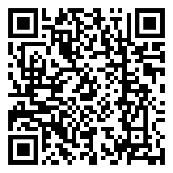 